         REPUBLICA  MOLDOVA	     	                              РЕСПУБЛИКА  МОЛДОВА        CONSILIUL   RAIONAL 	  		    РАЙОННЫЙ СОВЕТRÎŞCANI 						       РЫШКАНЬProiect Decizia Nr. din   decembrie 2023Cu privire la prelungirea termenelor de valabilitatea unor contracte de locațiune a încăperilornelocative, proprietate publică Consiliului Raional RîșcaniÎn temeiul art. 43 alin. (1) lit. c), d)  și art. 77 alin. (2) din Legea nr. 436/2006 privind administrația publică locală, art. 9 din Legea nr.523/1999 cu privire la proprietatea publică a unităţilor administrativ-teritoriale, art.9 alin.(1), (2) lit.h, art. 17 din Legea nr.121/2007 privind administrarea și deetatizarea proprietății publice, art. 1280 al Codului Civil, Hotărârea Guvernului Nr.483/2008, pentru aprobarea Regulamentului cu privire la modul de dare în locațiune, ținând cont de Decizia Consiliului raional Rîșcani Nr.07/05 din 24 decembrie 2021 Cu privire la prelungirea termenelor de valabilitate a unor contracte de locațiune a încăperilor nelocative, proprietate publcă a Consiliului raional Rîșcani,Consiliul Raional DECIDE:Se acceptă prelungirea pe un termen de 1 an a relațiilor contractuale și a termenului de valabilitate a contractelor de locațiune cu locatarii încăperilor nelocative proprietate publică a Consiliului raional Rîșcani, conform anexei nr.1.    Se stabilește că locatarii încăperilor, în termen de o lună, vor semna cu Consiliul raional Rîșcani contractele de locațiune noi și vor achita plata pentru locațiune și serviciile comunale, conform facturilor prezentate.Se acordă împuterniciri Președintelui raionului Rîșcani, dl Vasile Secrieru, privind semnarea contractelor de locațiune noi.Se desemnează responsabil de executarea prezentei decizii vicepreședintele raionului, dl Igor Culic în termen de până la 31 ianuarie 2024.6. Сontrolul executării deciziei se pune în sarcina comisiei consultative de specialitate pentru activități economico-financiare și comerț.Președinte al ședinței Consiliului Raional                                                                Secretară a Consiliului raional                                              R. POSTOLACHINotă InformativăLa proiectul de decizie ,,Cu privire la prelungirea termenelor de valabilitatea unor contracte de locațiune a încăperilor nelocative proprietate publică a Consiliului raional Rîșcani” 1. Denumirea autorului și după caz a participanților la elaborarea proiectului: Proiectul de decizie ,,Cu privire la prelungirea termenelor de valabilitate a unor contracte de locațiune a încăperilor nelocative proprietate publică Consiliului raional Rîșcani” a fost elaborat de către Serviciul Relații Funciare și Cadastru.2. Condițiile  ce au impus la elaborarea proiectului de act normativ și finalitățile urmărite: Dat fiind faptul că la data de 31 decembrie 2023 expiră termenul contractelor de locațiune cu locatarii  încăperilor nelocative proprietate publică Consiliului raional Rîșcani, este necesar de a prelungi prin acordul părților contractele de locațiune pe un termen de până la 31.12.2024. 3. Principalele prevederi ale proiectului şi evidenţierea elementelor noi:Prezentul proiect de decizie prevede  prelungirea relațiilor contractuale și a termenului de valabilitate a contractelor de locațiune cu locatarii încăperilor nelocative proprietatea Consiliului raional Rîșcani, conform anexei nr.1.     4. Fundamentarea economico-financiară: implementarea acestui proiect de decizie nu necesită mijloace financiare suplimentare. 5. Modul de încorporare a actului în cadrul normativ în vigoare: Temei legal pentru adoptarea deciziei sunt: art. 43 alin. (1) lit. c), d)  și art. 77 alin. (2) din Legea nr. 436/2006 privind administrația publică locală, art. 9 din Legea nr.523/1999 cu privire la proprietatea publică a unităţilor administrativ-teritoriale, art.9 alin.(1), (2) lit.h, art. 17 din Legea nr.121/2007 privind administrarea și deetatizarea proprietății publice, art. 1280 al Codului Civil, Hotărârea Guvernului Nr.483/2008,  pentru aprobarea Regulamentului cu privire la modul de dare în locațiune. 6. Avizarea și consultarea publică a proiectului: În scopul respectării prevederilor Legii nr. 239/2008 privind transparența în procesul decizional, proiectul a fost plasat pe pagina web a Consiliului raional www.consiliulriscani.md la directoriul Transparența decizională, secțiunea Consultări publice ale proiectelor. Proiectul de decizie se prezintă comisiilor de specialitate pentru avizare și se propune Consiliului raional pentru examinare și aprobare în regim de urgență.7. Constatările expertizei juridice. Proiectul de decizie a fost examinat de serviciul juridic al Aparatului Președintelui, care a confirmat că decizia corespunde normelor legale.Vicepreședintele raionului                                                                                                               Anexa nr.1, la decizia Consiliului raional nr.  din   decembrie 2023Anexa nr.1, la decizia Consiliului raional nr.  din   decembrie 2023Anexa nr.1, la decizia Consiliului raional nr.  din   decembrie 2023Anexa nr.1, la decizia Consiliului raional nr.  din   decembrie 2023Anexa nr.1, la decizia Consiliului raional nr.  din   decembrie 2023Anexa nr.1, la decizia Consiliului raional nr.  din   decembrie 2023Anexa nr.1, la decizia Consiliului raional nr.  din   decembrie 2023Anexa nr.1, la decizia Consiliului raional nr.  din   decembrie 2023Anexa nr.1, la decizia Consiliului raional nr.  din   decembrie 2023Nr.crt.Denumirea locataruluiData înregistrării cererii locataruluiNumărul și data contractului de locațiuneAdresa obiectuluiSuprafața m2Destinația de utilizare a obiectului locațiuniiTermenul locațiunii Notă1.                   2        3             4         5        6       7      8       91.Cancelaria de Stat a R. Moldovanr. 11/16  din 06.01.2022str.Independenței nr.2434,7 m2Oficiu1 anCu plata pentru locațiune2.Societatea Vânătorilor și Pescarilor din Moldovanr. 1 din 30.12.2021str.Independenței nr.2417,5 m2Oficiul1 anCu plata pentru locațiune3.Consiliul raional Rîșcani al Federației Sindicale a Educației și Științeinr.  2 din 30.12.2021str.Independenței nr.2417,7 m2Oficiul1 anCu plata pentru locațiune4.Uniunea Teritorială a Sindicatelor din Agricultură și Alimentație «AGROINDSIND» a raionului Rîșcaninr. 3 din 30.12.2021 str.Independenței nr.2417,2  m2Oficiul1 anCu plata pentru locațiune5.ÎI «OPTICA-TRUBACIOVA»nr.4  din 30.12.2021str.Independenței nr.5911,5 m2Activitatea comercialăOptica Trubaciova1 anCu plata pentru locațiune6. Asociația Obștească «Asociația Nevăzătorilor din Moldova»nr.7 din 30.12.2021str.Independenței nr.2420,1 m2Pentru activitățile de informare și consultare a membrilor nevăzători1 anFără plată pentru locațiune7.Procuratura Generală a RMnr.8  din 30.12.2021str.Independenței nr.24162,6 m2Sediul Procuraturii raionului Rîșcani1 an Cu plata pentru locațiune 8.Inspectoratul de Stat pentru Supravegherea Tehnică «INTEHAGRO» nr.9 din 30.12.2021str.Independenței nr.24 17,3 m2Oficiul  1 anCu plată pentru locațiune9.Compania Națională de Asigurări în Medicină nr.10 din 30.12.2021Testemițanu nr.6, et.19,9 m2Oficiul1 anCu plată pentru locațiune10.Serviciul Fiscal de Statnr.1/15 din 03.01.2022Independenței nr.38 273,7  m2Sediul Direcției Deservire Fiscală Rîșcani1 anCu plată pentru locațiune11.Inspectoratului pentru Protecția Mediuluinr.12 din 30.12.2021str.Independenței nr.2450,9 m2Sediul  Inspectoratului pentru Protecția Mediului1 an Cu plata pentru locațiune 12.Inspectoratului de Stat al Munciinr.13 din 30.12.2021str.Independenței nr.2417,1 m2Sediul   Inspectoratului de Stat al Muncii1 an Cu plata pentru locațiune 13.Instituției Publice «Centrul de Tehnologii Informaționale în Finanțe»nr. 14 din30.12.2022str.Independenței nr.2414,0 m2Sediul    Instituției Publice «Centrul de Tehnologii Informaționale în Finanțe»1 an Cu plata pentru locațiune 14.SRL «ENERGOGRUP PROIECT»nr.16 din 22.02.2022str.Independenței nr.2415,4 m2Activitate comercială1 anCu plata pentru locațiune 15.SRL «ELECHSERVICE-GRUP »nr.17 din 22.02.2022str.Independenței nr.2416,5 m2Oficiu1 anCu plata pentru locațiune 16.SRL «CON-FIRMO»nr.18 din22.02.2022str.Independenței nr.2416,4   m2Birou1 anCu plata pentru locațiune 17.Partidul Politic «PAS»nr.19 din 22.02.2022str.Independenței nr.2432,0 m2Sediul OT Rîșcani, Partidul Politic «PAS»1 anCu plata pentru locațiune 18.AO «Asociația Femeilor de Afaceri din Sectorul Rural»nr.20 din22.02.2022str.Independenței nr.3820,5 m2Oficiu1 anCu plata pentru locațiune 19.Comisiei Electorale Centrale2023str.Independenței 38,20,5 m2Oficiu1 anCu plata pentru locațiune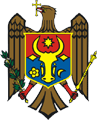 